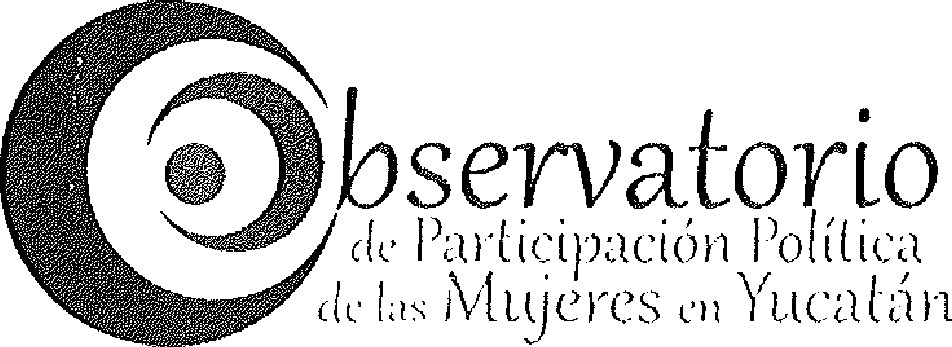 CONVENIO DE COLABORACIÓN INTERINSTITUCIONALQUE SE CELEBRA PARA ELABORAR E IMPLEMENTAR UN "PROTOCOLO PARA LA ATENCIÓN DE LA VIOLENCIA POLÍTICA CONTRA LAS MUJERES EN RAZÓN DE GÉNERO DEL ESTADO DE YUCATÁN"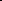 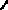 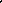 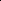 Mérida, Yucatán, 23 de abril de 2018Convenio específico de colaboración interinstitucional que celebran el Tribunal Electoral del Estado de Yucatán, en lo sucesivo se le denominará "T EE Y", representado por su Magistrado Presidente, Abogado Fernando Javier Bolio Vales; el Instituto Electoral y de Participación Ciudadana de Yucatán, en lo sucesivo se le denominará como "IEPAC", representado en este acto por su consejera presidente, Maestra María de Lourdes Rosas Moya; el Instituto para la Igualdad entre Mujeres y Hombres en Yucatán, en lo sucesivo se le denominará como "IPIEMH", representado en este acto por su Directora General, Ciudadana Alaine Patricia López Briceño; la Secretaría General de Gobierno, en lo sucesivo se le denominará como "SGG", representado en este acto por la Secretaria General de Gobierno, Licenciada en Derecho Martha Leticia Góngora Sánchez; la Secretaría de Educación del Gobierno del Estado de Yucatán, en lo sucesivo se le denominará como "SEGEY", representado en este acto por el Secretario de Educación, Maestro Delio José Peniche Novelo; la Secretaria de la Juventud, en lo sucesivo se le denominará como "SEJUVE", representado en este acto por el Secretario de la Juventud, Licenciado Juan Carlos Barrera Tello; la Fiscalía General del Estado, en lo sucesivo se le denominará como "FGE", representado en este acto por el Fiscal General del Estado, Maestro en Derecho Ariel Francisco Aldecua Kuk; el Instituto para el Desarrollo de la Cultura Maya del Estado de Yucatán, en lo sucesivo se le denominará como el "INDEMAYA", representado en este acto por su Directora General, Locutora Paulina del Rosario Cetina Amaya, el Instituto de Desarrollo Regional y Municipal, en lo sucesivo se le denominará como el "INDERM", representado en este acto por su Director General, Licenciado José Luis Novelo Ayuso, la Comisión de Derechos Humanos del Estado de Yucatán, en lo sucesivo se le denominará la "CODHEY", representado en este acto por el Secretario Ejecutivo y encargado de la Presidencia, Maestro Miguel Oscar Sabido Santana, el Congreso del Estado de Yucatán, en lo sucesivo se le denominará el "CONGRESO", representado en este acto por la Presidenta de la Junta de Gobierno y Coordinación Política, Maestra Celia María Rivas Rodríguez, el Instituto Nacional Electoral, en lo sucesivo se le denominará el "INE", representado en este acto por el Vocal Ejecutivo, C.P. Fernando Balmes Pérez; la Universidad Autónoma de Yucatán, en lo sucesivo se le denominará "LA UADY", representada en este acto por su Rector, Dr. José de Jesús Williams, asistido por el M. en C. Carlos Alberto Estrada Pinto, Director General de Desarrollo Académico; a quienes de manera conjunta se les denominará "Las Partes", al tenor de las declaraciones y cláusulas siguientes:AntecedentesEl Plan Nacional de Desarrollo 2013-2018 en la Meta Nacional de "México en Paz" establece lograr un México que garantice el avance de la democracia, la gobernabilidad y la seguridad de su población. Esta meta busca fortalecer las instituciones mediante el diálogo y la construcción de acuerdos con actores políticos y sociales, la formación de ciudadanía y corresponsabilidad social, el respeto y la protección de los derechos humanos, la erradicación de la violencia de género I combate a la corrupción y el fomento de una mayor rendición de cuentas, todo ello orientado la consolidación de una democracia plena.En la Meta Nacional un "México Incluyente" establece garantizar el ejercicio efectivo de los derechos sociales de todos los mexicanos, que vaya más allá del asistencialismo y que conecte el capital humano con las oportunidades que genera la economía en el marco de una nueva productividad social, que disminuya las brechas de desigualdad y que promueva la más amplia participación so al en las políticas públicas como factor de cohesión y ciudadanía,Dentro del Plan Nacional de Desarrollo, se establecen Estrategias Transversales para el Desarrollo Nacional, de las cuales se destaca:iii) Perspectiva de Género. La presente Administración considera fundamental garantizar la igualdad sustantiva de oportunidades entre mujeres y hombres, Es inconcebible aspirar a llevar a México hacia su máximo potencial cuando de la mitad d su población se enfrenta a brechas de género en todos los ámbitos. Éste es el primer Plan Nacional de Desarrollo que incorpora una perspectiva de género como principio esencial. Es decir, que contempla la necesidad de realizar acciones especiales orientadas a garantizar los derechos de las mujeres y evitar que las diferencias de género sean causa de desigualdad, exclusión o discriminación.El objetivo es fomentar un proceso de cambio profundo que comience al interior de las instituciones de gobierno. Lo anterior con el objeto de evitar que en las dependencias de la Administración Pública Federal se reproduzcan los roles y estereotipos de género que inciden en la desigualdad, la exclusión y discriminación, mismos que repercuten negativamente en el éxito de las políticas públicas. De esta manera, el Estado Mexicano hará tangibles los compromisos asumidos al ratificar la Convención sobre la Eliminación de todas las Formas de Discriminación contra la Mujer (CEDAW, por sus siglas en inglés), así como lo establecido en los artículos 2, 9 y 14 de la Ley de Planeación referentes a la incorporación de la perspectiva de género en la planeación nacional Por tanto, el Plan Nacional de Desarrollo instruye a todas las dependencias de la Administración a alinear todos los Programas Sectoriales, Institucionales, Regionales y Especiales en torno a conceptos tales como Democratizar la Productividad, un Gobierno Cercano y Moderno, así como Perspectiva de Género.En el Programa Nacional para la Igualdad de Oportunidades y no Discriminación contra las Mujeres 2013-2018 alineada al Plan Nacional de Desarrollo, establece los siguientes objetivos transversales:Alcanzar la igualdad sustantiva entre mujeres y hombres y propiciar un cambio cultural respetuoso de los derechos de las mujeres, teniendo las siguientes estrategias:Promover acciones afirmativas para garantizar el ejercicio de tos derechos de las mujeres y evitar la discriminación de género, con tas siguientes líneas de acción: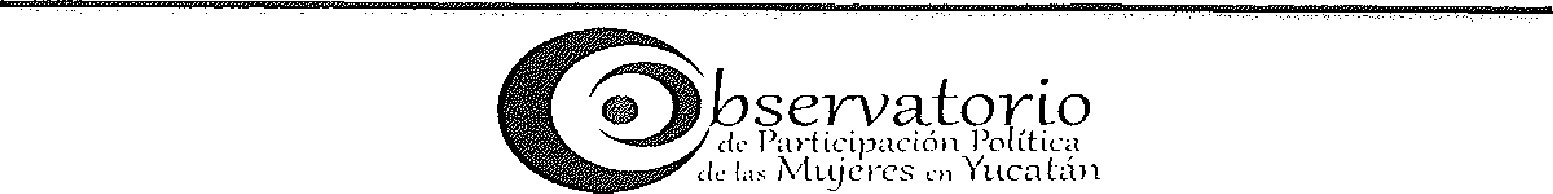 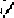 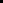 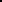 1 .2.1 Definir y poner en marcha acciones afirmativas para que las mujeres y niñas gocen de sus derechos en sus comunidades y pueblos.Difundir tos derechos de mujeres en situación de vulnerabilidad: indígenas, discapacitadas, migrantes, adolescentes, pobres, adultas mayores y reclusas.Realizar acciones afirmativas para erradicar la discriminación de mujeres indígenas, discapacitadas, migrantes, pobres, adultas mayores y reclusas.1.2.9 Incorporar enfoque de género e intersectorialidad en el programa de promoción y defensa de los derechos humanos.1.3 Promover el liderazgo y participación significativa de las mujeres en cargos y puestos de toma de decisiones. con la siguiente línea de acción:I .3.2 Impulsar en el INE la paridad en la asignación de puestos directivos de Eos partidos y asociaciones políticas1.4 Fomentar la construcción de ciudadanía de las mujeres y el ejercicio pleno de sus derechos políticos, con la siguiente línea de acción:1.4.3 Ampliar el conocimiento de las mujeres indígenas para utilizar en su beneficio los instrumentos de defensa de sus derechos humanos.2/19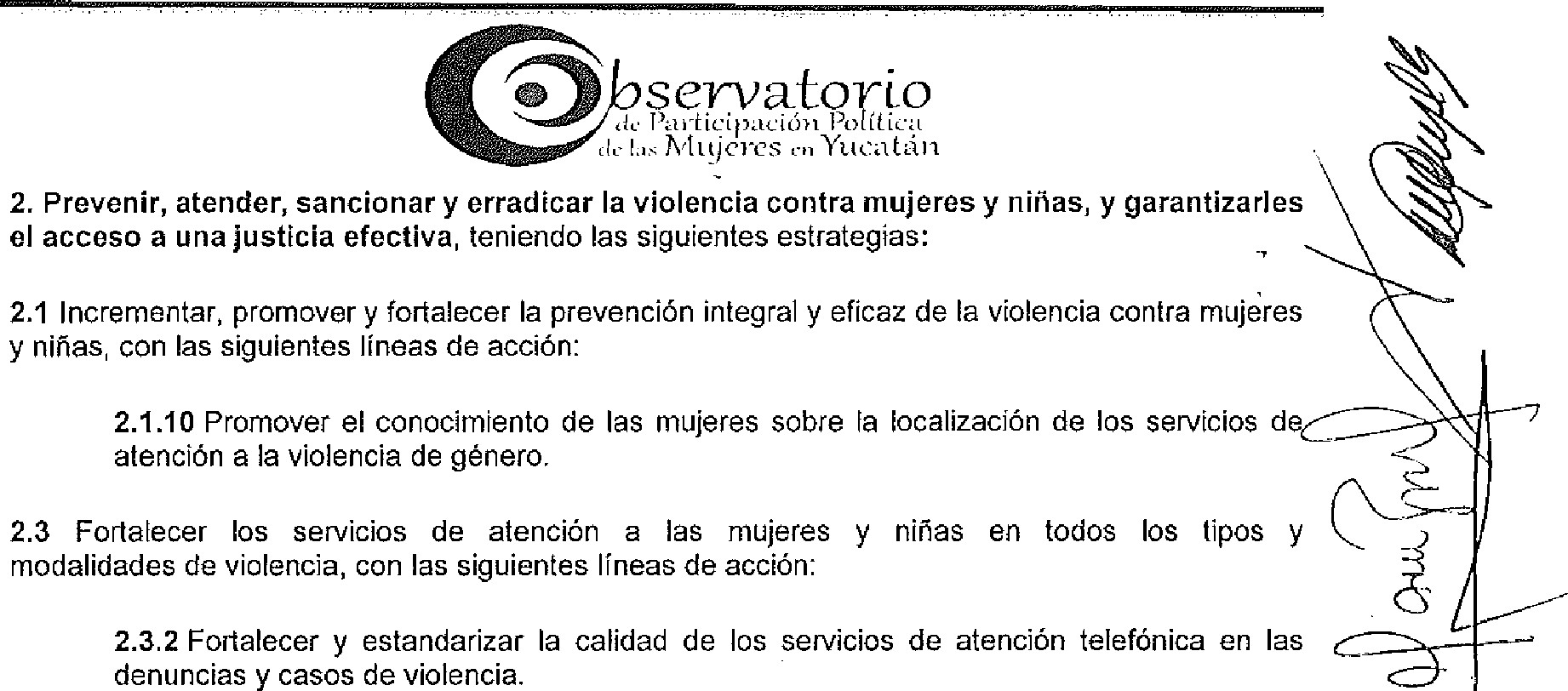 2.3.7 Crear módulos de atención y orientación a las personas víctimas de violencia género a nivel estatal y municipal.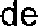 2.5 Garantizar la justicia efectiva sensible al género con debida diligencia, discriminación a mujeres y niñas, con la siguiente línea de acción:2.5.1 Impulsar la creación de unidades especializadas en violencia y delitos contra las mujeres en las instituciones de procuración de justicia.En este sentido el Gobierno del Estado procurando cumplir con lo planteado en el Plan Nacional de Desarrollo 201 3-2018F planteó en su Plan Estatal de Desarrollo 2012-2018, cinco ejes previstos como grandes temas de la intervención pública, entre los cuales se prevé el siguiente:Que en el Eje de Yucatán Incluyente" del Plan Estatal de Desarrollo 2012-2018, en el tema equidad de género, entre el objetivo disminuir los índices de violencia en contra de las mujeres en el Estado, se establecen las estrategias: fortalecer y mejorar la política pública para abatir la violencia, principalmente dirigido a madres de familias de zonas marginadas en el estado; impulsar un esquema de atención psicológica en lengua maya a niñas/os y a personas víctimas de abuso, violencia física y mental; fortalecer los servicios que brindan los centros de atención a las mujeres víctimas de violencia, con el fin de que, con un enfoque integral, se incremente la profesionalización de los prestadores públicos; desarrollar un vínculo interdependencias para mejorar la atención a las mujeres víctimas de violencia.En fecha de 8 de agosto de 2016, fue publicado en el Diario Oficial del Gobierno del Estado é Yucatán, el Programa Especial para la igualdad entre Mujeres y Hombres del Estado de Yucatán, e cual en el tema estratégico IV, "Igualdad en la participación social y política", se establece el objetivo "Incrementar la participación social y política de tas mujeres", a través de las siguientes estrategias:"Difundir información sobre los derechos de las Mujeres", con las siguientes líneas de acción siguiente: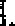 a) Difundir las acciones en materia de prevención de la violencia institucional y comunitaria por género y/o preferencia sexual en los municipios del estado, principalmente en el seno  de las familias, centros comunitarios y escuelas;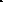 "Incentivar la intervención de las Mujeres en espacios de participación social" con las siguientes líneas de acción: Promover la participación de las mujeres -en las campañas y programas de prevención del delito;Emprender en medios masivos de comunicación, una campaña permanente queincentive la participación de las mujeres y hombres igualitariamente."Promover el liderazgo y participación significativa de las mujeres en cargos y puestos de toma de decisiones", con las siguientes líneas de acción:a) Realizar actividades que promuevan la participación pública y política de las mujeres.43 Fortalecer las capacidades de las mujeres en el ejercicio pleno de sus derechos políticos", con las siguientes líneas de acción:Promover y difundir las reformas a la Ley Electoral del estado para concretar la paridad en la materia;Promover y difundir la trascendencia de las mujeres en la vida política.En fecha de 10 de mayo de 2017, fue publicado en el Diario Oficial del Gobierno del Estado de Yucatán, el Programa Especial para Prevenir, Atender, Sancionar y Erradicar la Violencia contra las Mujeres en el Estado de Yucatán, el cual en el tema estratégico I, "Prevención de la Violencia contra las Mujeres", se establece el objetivo 1.1 ½stablecer coordinación entre los poderes ejecutivo, legislativo y judicial para la armonización de contenidos legislativos, e impulsar la transformación cultural de no violencia", a través de la estrategia, 1.I.1 "Difundir a nivel estatal los contenidos de la Ley de Acceso de las Mujeres a una Vida Libre de Violencia del Estado de Yucatán y las acciones para su cumplimiento", con las líneas de acción siguientes:1.1 .1 .1 Difundir el contenido y aplicación de las disposiciones de la Ley de Acceso de las Mujeres a una Vida Libre de Violencia del Estado de Yucatán a nivel Estatal y Municipal;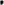 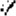 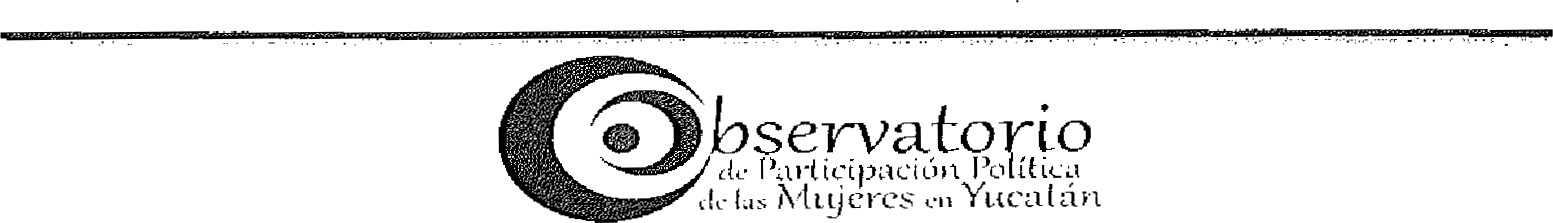 1.1.1.2 Promover la traducción con enfoque de interculturalidad de le Ley de Acceso de las Mujeres a una Vida Libre de Violencia del Estado de Yucatán en lengua maya y las acciones para su cumplimiento;l. 1.1.3 Realizar campañas radiofónicas en lengua maya para difundir ha Ley de Acceso de las Mujeres a una Vida Libre de Violencia del Estado de Yucatán y los servicios que se brindan.Dentro de este tema se establece el objetivo 1.2 "Disminuir la incidencia de riesgo de violencia entre mujeres y niñas en el estado, a través de la estrategia, 1.2.1 a Promover la cultura de la no violencia contra las mujeres y niñas para fomentar las relaciones igualitarias, la no discriminación, así como el impulso al empoderamiento de las mujeres, con las líneas de acción siguientes:1.2.1.4 Difundir entre la comunidad educativa las causas y consecuencias de la violencia contra las mujeres, niñas y niños;1.2.1.6 Desarrollar campañas y acciones de difusión, sobre causas y consecuencias de la violencia de género;121,10 Impulsar el reconocimiento de las mejores prácticas de publicidad libre de estereotipos sexistas y del uso de lenguaje incluyente.En el tema estratégico II, "Atención de la violencia contra las mujeres, se establece el objetivo 11. 1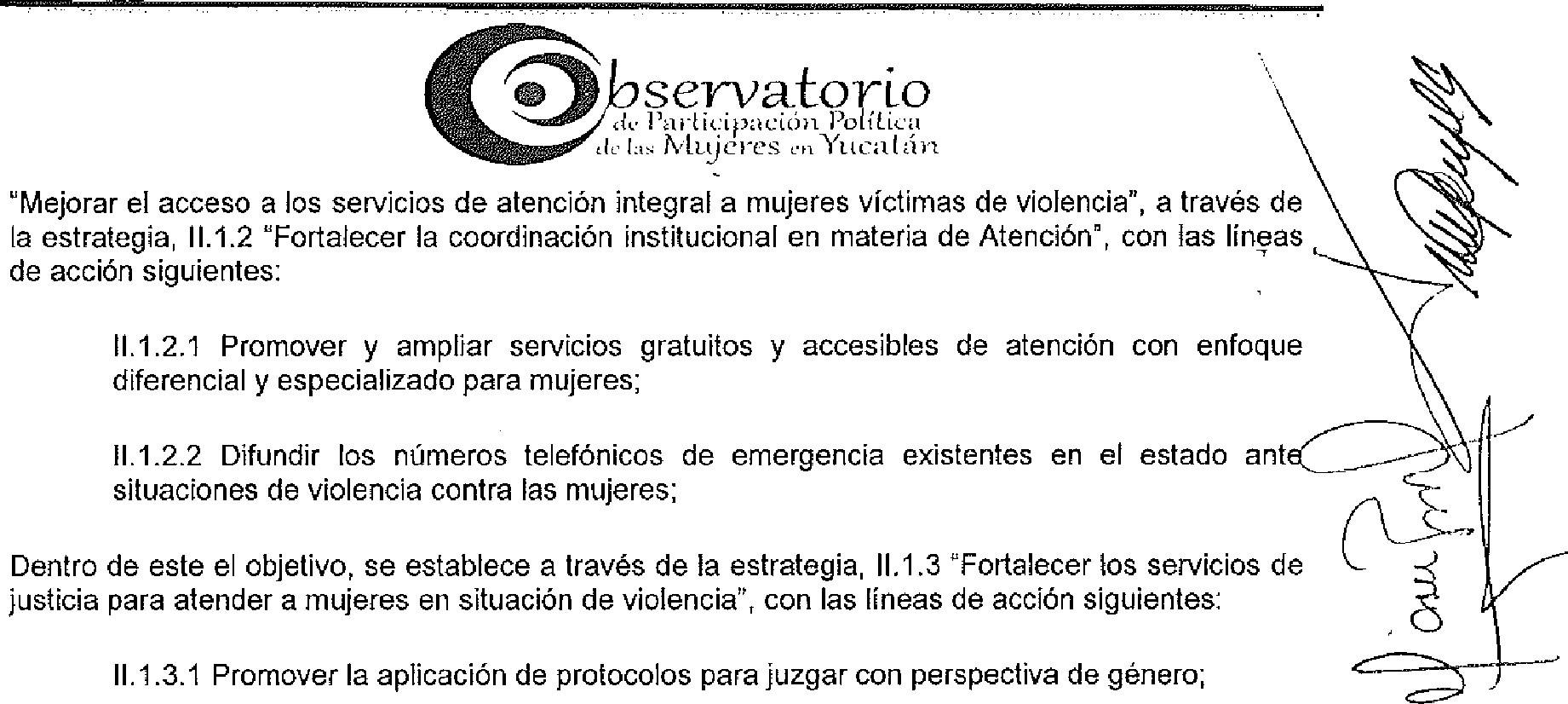 11.1.3.2 Impulsar el cumplimiento de las recomendaciones y sentencias internacionales en materia de derechos humanos de las mujeres;	II, 1.3.4 	Fortalecer la fiscalía investigadora especializada en justicia para las mujeres.Continuando con este et objetivo, se establece a través de la estrategia. ll. 1.4 "Generar información, sistematizar buenas prácticas, así como instrumentos de evaluación y seguimiento en materia de violencia de género para su intercambio y difusión", con tas líneas de acción siguientes:1.4.1 Generar espacios para la sistematización e intercambio de buenas prácticas en materia de erradicación de violencia contra las Mujeres;De igual manera en el tema estratégico III, "Sanción de la violencia contra las mujeres", se establece el objetivo 111. 1 "Implementar mecanismos de política pública adecuados que permitan otorgar sanciones con perspectiva de género", a través de la estrategia, III. 1 .1 "Garantizar la debida diligencia en la procuración de justicia para mujeres en situación de violencia", con la línea de acción siguiente:1 .1.1 Garantizar oportunamente asesoría jurídica, atención psicológica y médica gratuita a mujeres en situación de violencia y sus familias.Dentro de este el objetivo, se establece a través de la estrategia, III.1 .3 "Promover la cultura de la denuncia hacia actos de violencia y discriminación contra las mujeres", con la línea de acción siguiente:1.3.6 Impulsar la armonización de la legislación que norma la actuación de los medios de comunicación conforme a los estándares nacionales e internacionales.Continuando con este el objetivo, se establece a través de la estrategia, III. 1.4 "Promover esquemas de profesionalización a prestadores de servicios y funcionariado público en la atención a la viole la contra las mujeres", con las líneas de acción siguientes:'11.1 .4.1 Capacitar y certificar al personal que interviene en el procedimiento de denuncias de acoso sexual y laboral de las mujeres;111.1 .4.2 Promover que la capacitación y certificación un enfoque diferencial y especializado;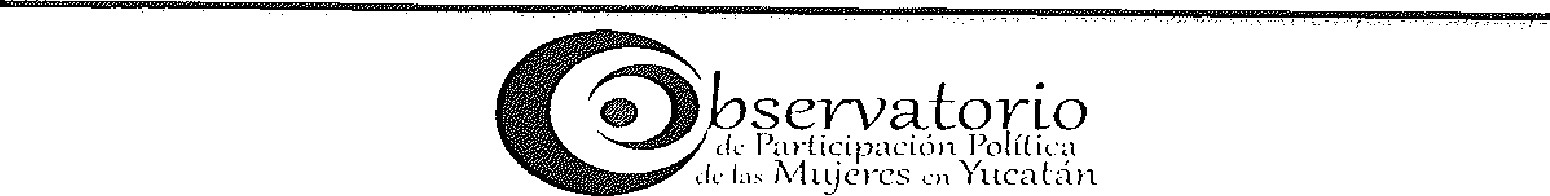 III. 1.4.6 Promover la capacitación en derechos humanos de Fas mujeres y no violencia al personal del servicio público estatal;III. 1.4.7 Fortalecer la formación de traductores, psicólogas/os, intérpretes, jueces y juezas con perspectiva de género e interculturalidad.En relación a to anterior en fecha 19 de octubre del año 2016, se firmó un convenio específico de colaboración interinstitucional, entre Instituto Electoral y de Participación Ciudadana de Yucatán, el Instituto para la Igualdad entre Mujeres y Hombres en Yucatán y el Tribunal Electoral del Estado de Yucatán, con el objetivo de establecer los mecanismos de colaboración para implementar un U Observatorio de Participación Política de las Mujeres en Yucatán", cuya finalidad es impulsar la participación política de las mujeres en Yucatán.En ese sentido en fecha 10 de febrero del año 2017 se llevó a cabo la instalación del Observatorio de Participación Política de las Mujeres en Yucatán, y en la misma fecha se llevó a cabo la instalación del Grupo de Trabajo del Observatorio, el cual de acuerdo a lo establecido en el artículo 14 del Reglamento para el Funcionamiento del Observatorio de Participación Política de las Mujeres en Yucatán, tendrá a cargo el seguimiento de las acciones del Observatorio para lo cual deberá analizar y proponer trabajos conjuntos en torno a los procesos permanentes y coyunturales relativos a la participación política de las mujeres en Yucatán, y de conformidad al artículo 19 del reglamento, se podrán integrar grupos de trabajo específicos, para la atención de los objetivos particulares y temáticas del observatorio; y de acuerdo al artículo 23 del reglamento tendrá las facultades y obligaciones, presentar al Grupo de Trabajo la(s) problemática(s) identificada(s), las áreas de oportunidad, los mecanismos y/o estrategias que permitan el avance de las mujeres en materia de participación política y establecer las tareas a desarrollar para impulsar la igualdad y el empoderamiento de las mujeres, a partir de la identificación de las brechas de existente#El Congreso del Estado de Yucatán en fecha 19 de septiembre de 2016 firmó un Acuerdo de Coordinación y Colaboración con la "Universidad Autónoma de Yucatán", con el objeto de establecer las bases y mecanismos operativos de coordinación y colaboración, a que se sujetarán para llevar a cabo acciones encaminadas a trabajar y fortalecer el estudio, investigación, fomento y promoción de las diferentes leyes, reformas a las mismas y proyectos a desarrollar, con el fin de otorgar conocimientos, conceptos, técnicas y métodos necesarios para realizar las tareas y funciones en el ámbito legislativo y académico. Es importante mencionar que dicho acuerdo es de forma generalizada dentro del ámbito legislativo y académico, no es de estricto apego a temas relacionados de participación política de las mujeres en Yucatán.Un aliado estratégico en busca de la Igualdad en el estado de Yucatán, ha sido la Universidad Autónoma de Yucatán, quien el día 28 del mes de septiembre del año 2016, celebraron la firma del convenio general de colaboración con el Instituto para la Igualdad entre Mujeres y Hombres en Yucatán, con el objeto de establecer las bases generales y los mecanismos operativos de colaboración a los que deberán sujetarse ambas instituciones para llevar a cabo acciones con enfoque de género, así como la organización y desarrollo de programas, acuerdos y otras acciones como los derechos humanos de Fas mujeres y los hombres en las áreas laborales y académicas de interés institucional y de beneficio mutuo.Declaraciones4. Declara el "T EE Y":1.1 Que de conformidad con lo  en los artículos 75 Ter de la Constitución Política del Estado de Yucatán, párrafo primero de la Ley de Instituciones y Procedimientos Electorales del Estado de Yucatán y 3 del Reglamento Interno del TEEY, el Tribunal Electoral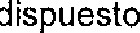 del Estado de Yucatán, es un organismo público, autónomo e independiente en sus decisiones, máxima autoridad jurisdiccional en la materia y órgano especializado competente para conocer y resolver los procedimientos, juicios e impugnaciones que se presenten contra actos y omisiones en materia electoral, cuyas funciones deben cumplirse bajo los principios de certeza, imparcialidad, independencia, objetividad, legalidad, máxima publicidad y probidad; para su adecuado funcionamiento contará con el personal jurídico y administrativo necesario.1.2 Que el artículo 364 de la Ley de Instituciones y Procedimientos Electorales del Estado de Yucatán, en su primer párrafo, establece que el Presidente del Tribunal Electoral del Estado de Yucatán será electo de entre los magistrados por mayoría de votos.1.3 Que los artículos 365, fracción ll, de la Ley de Instituciones y Procedimientos Electorales del Estado de Yucatán y 17, fracciones IV y IX, del Reglamento Interno del TEEY, señalan que el Presidente del Tribunal posee atribuciones para representar al Tribunal, celebrar convenios y realizar los actos jurídicos y administrativos que se requieran para el buen funcionamiento del Tribunal.1.4 Que, mediante sesión privada celebrada en cinco de octubre de dos mil diecisiete, el Pleno del Tribunal Electoral del Estado de Yucatán designó al Abogado Fernando Javier Botio Vales, como Presidente del referido tribunal.1.5. Que, para los efectos del presente convenio, señala como domicilio el predio marcado con el número setenta y seis de la calle dieciocho, letra entre trece y quince de la colonia Itzimná de esta ciudad de Mérida, Yucatán, con código postal 97100.Declara el "IEPAC":2,1 Que de conformidad con lo dispuesto en el artículo 75, Bis de la Constitución Política del Estado de Yucatán y 1 04, de la Ley de Instituciones y Procedimientos Electorales del Estado de Yucatán, el "l EPAC", es un organismo público, autónomo. dotado de personalidad jurídica y patrimonio propio; autoridad en la materia, autónomo en su funcionamiento, independiente en sus decisiones y profesional en su desempeño, responsable del ejercicio de la función estatal de organizar elecciones y los mecanismos de participación ciudadana en cuya integración participan los partidos políticos y los ciudadanos. El ejercicio de esta función estatal se regirá por los principios de certeza, imparcialidad, independencia, legalidad máxima publicidad, objetividad y profesionalización; encargado de coordinar, preparar desarrollar y vigilar los procesos electorales estatales y municipales, ordinario y extraordinarios, y de participación ciudadana en los términos de la legislación aplicable.Que sus órganos centrales son el Consejo General y la Junta General Ejecutiva, e conformidad con el artículo 109, de la ya citada Ley de Instituciones y Procedimientos Electorales del Estado de Yucatán.Que en términos del artículo 106, de la Ley de Instituciones y Procedimientos Electo s del Estado de Yucatán, los fines del Instituto son: contribuir al desarrollo de vida democrática; promover. fomentar, preservar y fortalecer el régimen de partidos políticos en el Estado; asegurar a los ciudadanos el goce y ejercicio de sus derechos político-electorales y vigilar el cumplimiento de sus deberes en esta naturaleza; coadyuvar con los poderes públicos estatales, para garantizar a los ciudadanos el acceso a los mecanismos de participación directa, en el proceso de toma de decisiones políticas; fomentar. difundir y fortalecer la cultura cívica y político-electoral sustentada en el estado de derecho democrático; garantizar la celebración periódica y pacífica de elecciones, para renovar a los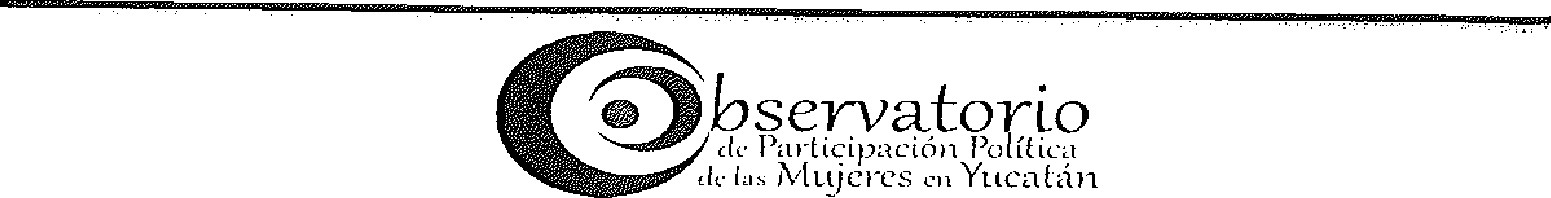 poderes Ejecutivo, Legislativo, y a los Ayuntamientos; velar por el secreto, libertad. universalidad, autenticidad, igualdad y eficacia del sufragio, y promover que tos ciudadanos participen en las elecciones y coadyuvar a la difusión de la cultura democrática. 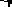 Que mediante Acuerdo INE/CGI 65/20141 de fecha 30 de septiembre de 2014, el Consejo General del Instituto Nacional Electoral, designó a la Maestra María de Lourdes Rosas Moya, como Consejera Presidente del Consejo General del Instituto Electoral y de Participación Ciudadana de Yucatán, mismo acuerdo que se anexa al presente convenio.Que en términos del artículo 124, fracción l, de la Ley de Instituciones y Procedimientos Electorales del Estado de Yucatán, la Consejera Presidente, se encuentra facultada para representar legalmente al Instituto Electoral y de Participación Ciudadana de Yucatán, así como para celebrar el presente convenio, designando como responsable de la coordinación, seguimiento y ejecución de las actividades que deriven de este convenio, a la Responsable de la Oficina de Equidad de Género y No Discriminación del “ IEPAC".Que según consta en el Acuerdo C.G.-036/2015 del Instituto Electoral y de Participación Ciudadana de Yucatán, del 17 de marzo de 2015, se designó al Maestro Hidalgo Armando Victoria Maldonado como Secretario Ejecutivo. del Consejo General del "IEPAC", siendo ratificado en el cargo mediante Acuerdo C.G.-177/2017 de fecha 21 de noviembre del año 2017, carácter que lo faculta para suscribir legítimamente el presente convenio,Se señala como domicilio del "IEPAC", para todos los fines y efectos legales conducentes, el ubicado en la calle 21 número 418 x 22 y 22-A, Manzana 14, de la Colonia Ciudad Industrial, de Mérida, Yucatán, con Código Postal número 97288 y como Registro Federal de Contribuyentes la clave IPE060524RD5.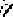 27 Que el artículo 3, párrafo primero de la Ley de Instituciones y Procedimientos Electorales del Estado Yucatán, establece en su parte conducente que, para el desempeño de sus funciones el "IEPAC" contará con el apoyo y colaboración de las autoridades estatales y municipales.Declara el "IPIEMH":Que es un organismo público descentralizado con personalidad jurídica y patrimonio propios, regulado mediante la Ley para la Igualdad entre Mujeres y Hombres del Estado de Yucatán de fecha 23 de febrero de 2016, publicado en el Diario Oficial del Gobierno del Estado de Yucatán en fecha 4 de marzo de 2016.Que su objeto es promover y fomentar las condiciones que posibiliten Fa no discriminación y igualdad sustantiva y de género; así como el ejercicio pleno de todos los derechos de las mujeres y su participación equitativa en la vida política, cultural, económica y social en el estado.Que de acuerdo al artículo 9 de la Ley para la Igualdad entre Mujeres y Hombres del Estado de Yucatán, el Instituto, para el cumplimiento de su objeto tiene entre sus atribuciones; procurar, impulsar y apoyar el ejercicio pleno de los derechos de las mujeres la promoción de la igualdad entre mujeres y hombres, así como el fortalecimiento de mecanismos administrativos para el mismo fin; concertar la celebración de convenios, contratos y acuerdos entre los Gobiernos federal, estatal y municipal, así como con instituciones públicas o privadas; así como promover la implementación y difusión de las acciones dirigidas al reconocimiento público de las mujeres.	3.4 Que de acuerdo al artículo 10 de la Ley de Acceso de las Mujeres a una Vida Libre de Violencia del Estado de Yucatán, el IP]EMH es integrante del Sistema Estatal para Prevenir, Atender, Sancionar y Erradicar la Violencia contra las Mujeres, el cual tiene por objeto implementar mecanismos de colaboración, coordinación y articulación interinstitucional para el desarrollo de los instrumentos, políticas, servicios y acciones, previstos en esta ley con la finalidad de prevenir, atender, sancionar y erradicar la violencia contra las mujeres.Que de acuerdo al artículo 21 de la ley referida en el párrafo anterior, el IPIEMH, en su ámbito de competencia tendrá entre otras atribuciones] el implementar y, en su caso, proponer a las autoridades encargadas de la aplicación de esta ley, las políticas, tos programas y las acciones que consideren pertinentes, con la finalidad de prevenir, atender, sancionar y erradicar la violencia contra las mujeres.Que su Directora General, la Ciudadana Alaine Patricia López Briceño, cuenta con facultades para suscribir el presente contrato conforme a lo establecido en el artículo 76, fracción I del Código de la Administración Pública de Yucatán; la fracción i del artículo 16 de la Ley para la Igualdad entre Mujeres y Hombres del Estado de Yucatán.37. Que para los efectos del presente documento señala como su. domicilio, el predio  marcado con el número 189 de la calle 14 por calles 17 y 19 de la colonia Miraflores, de esta ciudad de Mérida, Yucatán, con Código Postal número 97179 y Registro Federal de Contribuyentes IIEI 60305HX5.Declara la "SGG":4.1Que la Secretaría General de Gobierno es un organismo público centralizado de la Administración Pública de conformidad con lo establecido en el artículo 3 del Código de Administración Pública del Estado.4.2 Que tiene entre sus atribuciones, hacer cumplir los acuerdos, órdenes, circulares y demás disposiciones que emita el Gobernador del Estado, así como atender los asuntos que le encomiende; Dar seguimiento. en materia de Derechos Humanos, a las recomendaciones, y procurar la colaboración con las Comisiones Nacional y Estatal de la materia, lo anterior de conformidad a to establecido en el artículo 30 fracciones I y XXI del Código de Administración Pública.4.3 Que con fecha 9 diez de enero del año 2018, el Gobernador Constitucional del Estado de Yucatán Licenciado Rolando Rodrigo Zapata Bello, designó como Secretaria General de Gobierno, a la Lic. Martha Leticia Góngora Sánchez, quien se encuentra facultad para suscribir el presente convenio de conformidad con e] artículo 24, del Código de a Administración Pública de Yucatán, en el cual se establece su facultad para representar a la Secretaría General de Gobierno y concertar la celebración del presente convenio.Que para los efectos del presente documento señala como su domicilio fiscal, el predio marcado sin número, de la calle 61 por calles 60 y 62 de la colonia Centro de esta ciudad de Mérida, Yucatán.Declara la "SEGEY":Que la Secretaría de Educación es un organismo público Administración Pública de conformidad con lo establecido en el artículo 22 fracción VII del Código de Administración Pública de Yucatán.Que tos artículos 27, fracción IV, del Código de la Administración Pública de Yucatán y 11, apartado BI fracción III, de su Reglamento establecen la facultad que su titular tiene para intervenir y suscribir los actos, contratos y convenios que a su competencia corresponda.Que entre sus asuntos coordina las políticas y actividades de la administración pública relativa al fomento y servicios de la educación básica y media superior, y deporte, esto de conformidad a lo establecido en el artículo 36, fracción I del Código de la Administración Pública de Yucatán,Que con fecha 7 de febrero del año 2018, el Gobernador Constitucional del Estado de Yucatán Licenciado Rolando Rodrigo Zapata Bello, designó como Secretario de Educación, al Mtro. Delio José Peniche Novelo.Que para los efectos del presente documento señala como su domicilio fiscal, el predio marcado con el número 101-A, de la calle 34 por calle 25 de la colonia García Ginerés, de esta ciudad de Mérida, Yucatán.Declara la "SEJUVE":Que la Secretaría de la Juventud es un organismo público centralizado de la Administración Pública de conformidad con lo establecido en el artículo 3 del Código de Administración Pública del Estado,Que tiene entre sus atribuciones, formular y promover la celebración de convenios de concertación con tos sectores social y privado para la formulación y ejecución de los programas educativos y recreativos,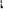 Que con fecha siete de febrero del año dos mil dieciocho, el Gobernador Constitucional del Estado de Yucatán Licenciado Rolando Rodrigo Zapata Bello, designó como Secretario de la Juventud, al Lic. Juan Carlos Barrera Tello, quien se encuentra facultada para suscribir el presente convenio de conformidad con el artículo 241 del Código de la Administración Pública de Yucatán, en el cual se establece su facultad para representar a la Secretaría de la Juventud y concertar la celebración del presente convenio.Que para los efectos del presente documento señala como su domicilio fiscal, el predio marcado con el número 460, de la calle 64 por calles 53 y 55 de la colonia Centro de esta ciudad de Mérida, Yucatán.Declara la "FGE":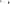 Que de conformidad con lo establecido en los artículos 3, 22 fracción XII y 41 del Código de la Administración Pública del Estado, la Fiscalía General del Estado, es una dependencia de la Administración Pública Centralizada del Estado.7.2.- Que existe conforme a las leyes mexicanas, tal y como consta en tos artículos: 3, 22 y 41 del Código de la Administración Pública del Estado, 3 y 8 fracción XIX de la Ley de la Fiscalía General del Estado, 1 y 2 de su Reglamento.7.3.- Que de conformidad con lo establecido en el artículo 27, fracción IV y 41 del Código de Administración Pública de} Estado de Yucatán, y artículo 11 apartado "B” fracción III de su Reglamento, artículo 8 fracción XX de la Ley de la Fiscalía General del Estado de Yucatán, el Fiscal General del Estado se encuentra facultado para suscribir actos, contratos y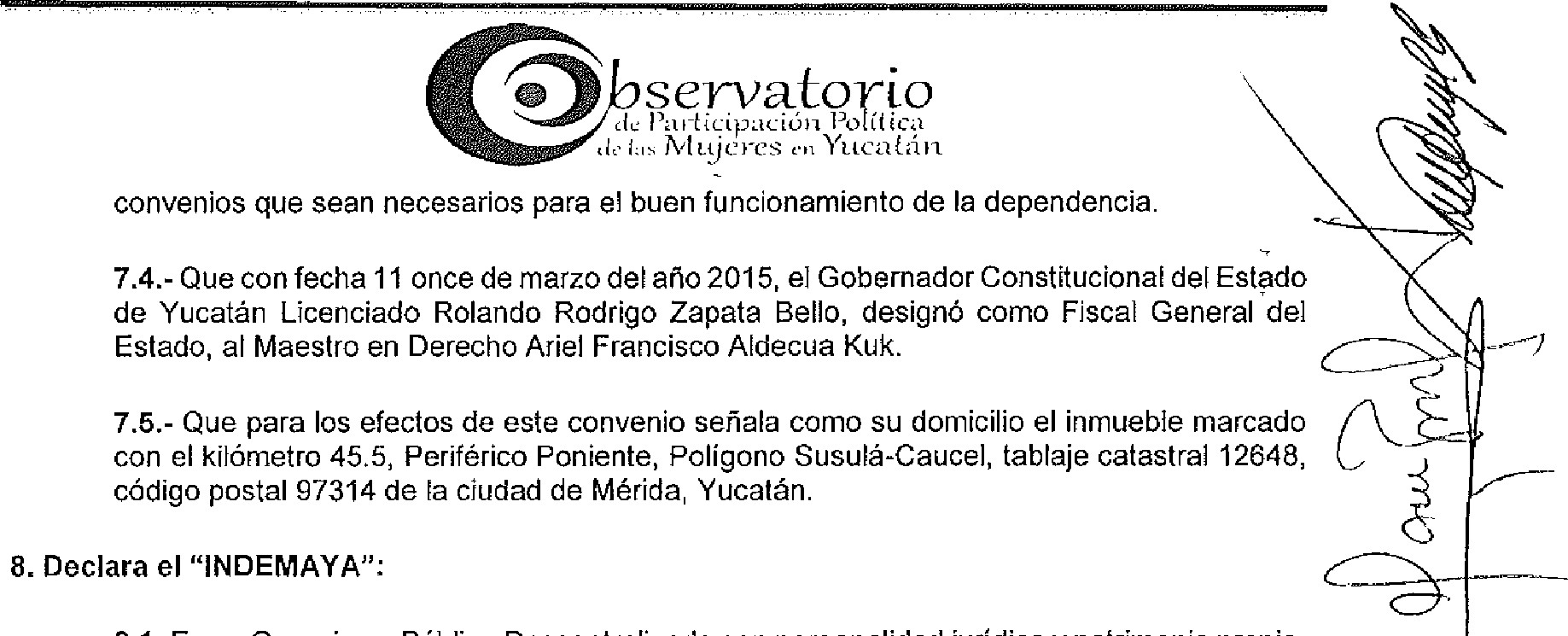 Es un Organismo Público Descentralizado con personalidad jurídica y patrimonio propio, creado mediante Decreto 293 publicado en el Diario Oficial del Estado de fecha 06 de diciembre 2000] reformado y adicionado mediante Decretos 7821 325 y 44 del Poder Ejecutivo del Estado de Yucatán y publicados en el Diario Oficial del Gobierno del Estado de Yucatán, los días 5 de julio de 2007, 5 de agosto de 2010 y 21 de febrero del año 2013, respectivamente, y conforme a los artículos 4 y 66, del Código de la Administración Pública de Yucatán.Que su Directora General la Loc. Paulina del Rosario Cetina Amaya, cuenta con las facultades suficientes para suscribir el presente convenio de acuerdo con los artículos 76 fracción I del Código de la Administración Pública de Yucatán, y 14, fracción VI, Capítulo II, del Decreto de creación vigente del  personalidad que acredita mediante copia simple de su nombramiento expedido a su favor por el Gobernador Constitucional del Estado de Yucatán el C. Licenciado Rolando Rodrigo Zapata Bello, de fecha 29 de Septiembre del año 2015, mismo que se cita para todos los efectos que legalmente procedan.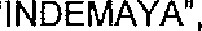 Que tiene como objetivo coordinar las acciones tendientes a fortalecer y promover los derechos de la Población Maya de Yucatán, que permitan el pleno ejercicio de su derecho a definir, ejecutar y conducir las acciones tendientes a mejorar sus condiciones de vida de acuerdo con su cultura y expectativas,Que para los efectos del presente contrato señala como su domicilio, el ubicado en I calle 66 número 532 por 63 y 65 Colonia centro de esta ciudad de Mérida, Yucatán C.P.97000.Declara el "INDERM":Que el Instituto de Desarrollo Regional y Municipal establece en su artículo 2 de su decreto de creación; que es un organismo administrativo desconcentrado de la Secretaría General de Gobierno y que tiene por objeto impulsar el desarrollo integral de las regiones y municipios del Estado de Yucatán, el Instituto estará dotado de autonomía técnica, gestión y presupuestal en el desarrollo y ejecución de las atribuciones conferidas par consecución de su objeto.Que el referido decreto dispone que, para el logro de su objeto, el Instituto podrá coordinarse con tos gobiernos federal, estatal y municipal, los sectores de la sociedad, así como con organismos estatales, municipales y no gubernamentales tanto nacionales como internacionales.Que con fecha 3 de marzo del año 2017, el Gobernador Constitucional del Estado de	Yucatán Licenciado Rolando Rodrigo Zapata Bello como José Luis Novelo Ayuso, quien se encuentra facultado para suscribir el presente convenio de conformidad con el artículo 76 fracción I del Código de la Administración Pública de Yucatán] artículo 9 fracción IX de su decreto de creación, en el cual se establece su facultad para representar al Instituto de Desarrollo Regional y Municipal y concertar la celebración del presente convenio.Que para los efectos del presente documento señala como su domicilio fiscal, el predio marcado sin número, de la calle 90 entre las calles 59 y 61-8 de la colonia Centro, de esta ciudad de Mérida, Yucatán.Declara la "CODHEY":De conformidad con to dispuesto en el artículo 102, Apartado B de la Constitución Política de los Estados Unidos Mexicanos y el artículo 74 de la Constitución Política del Estado libre y soberano de Yucatán, es un organismo público  con personalidad jurídica y patrimonio propio, encargada de la protección, defensa, estudio, promoción y divulgación de los derechos humanos.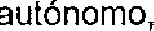 De conformidad con lo dispuesto en el artículo 3 de Ca Ley de la Comisión de Derechos Humanos del Estado de Yucatán. es un organismo público autónomo, con personalidad jurídica y patrimonio propio, que tiene por objeto proteger, defender, estudiar, investigar, promover y divulgar los derechos humanos en el estado de Yucatán.Se estableció su forma de integración, competencia y atribuciones, así como los procedimientos en la materia, en la Ley de la Comisión de Derechos Humanos del Estado de Yucatán. la cual entró en vigor el día 29 de febrero del 2014.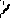 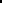 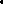 10.4. El Maestro Miguel Oscar Sabido Santana, en su carácter de Secretario Ejecutivo y encargado de la Presidencia de Comisión de Derechos Humanos del Estado de Yucatán, cuenta con las facultades legales suficientes para celebrar el presente convenio. de conformidad con lo que establece el párrafo segundo de' artículo 17 en relación con el artículo 18 fracción I de la Ley de la Comisión de Derechos Humanos del Estado de Yucatán, personalidad que por ser pública y notoria no necesita acreditarse.10.5. Para efectos jurídicos del presente convenio, señala como domicilio el ubicado en la calle 20 número 3914 por 31—D y 31 F, de la Colonia Nueva Alemán, CP. 97146 de la ciudad de Mérida, Yucatán, México.Declara el "CONGRESO":II De conformidad con lo que establece el artículo 16 párrafo primero y artículo 18, ambos de la Constitución Política del Estado de Yucatán; así como el artículo 3 y demás relativos aplicables, de la Ley de Gobierno del Poder Legislativo del Estado de Yucatán, el Poder Legislativo, es uno de los Poderes Públicos del Estado; y se depositará en una Asamblea de Representantes que se denominará "Congreso del Estado de Yucatán".11.2 La Ley de Gobierno del Poder Legislativo del Estado de Yucatán, en su artículo 64, fracción VI, establece que, dentro de las facultades del Presidente de la Junta de Gobierno, se encuentran "Proveer a la Junta de los asuntos, estudios y análisis y proyectos legislativos  elaborados por el Instituto de Investigaciones Legislativas.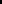 11.3 La Diputada Mtra. Celia María Rivas Rodríguez, es la Presidenta de la Junta de Gobierno y Coordinación Política de La LXI Legislatura del Congreso del Estado de Yucatán,personalidad jurídica que se acredita con la publicación hecha en el Diario Oficial del Gobierno del Estado en fecha 4 de septiembre del año dos mil quince, y por lo tanto cuenta con las facultades necesarias para obligar a su representado en los términos y condiciones del presente acuerdo, misma que a la fecha de la firma del presente instrumento no le ha sido revocada, limitada o modificada en forma alguna.11.4 Que los trabajos por parte del mismo se realizarán en coordinación con el Instituto de Investigaciones Legislativas, de conformidad con los artículos 5 fracción XV y 71 fracción ll de la Ley de Gobierno del Poder Legislativo del Estado de Yucatán, toda vez que el Instituto de Investigaciones Legislativas, es el órgano técnico-académico del Congreso, encargado de realizar Investigaciones para la actualización de las fuentes de información de los diputados y profesionistas vinculados a la tarea legislativa, que sustentan la actualización de la normatividad estatal, así como de difundir temas relacionados con la historia del Poder Legislativo; asimismo se encarga de promover la celebración de convenios de colaboración e intercambio con las instancias académicas y asociaciones estatales, nacionales e internacionales.11.5 Que ambos tienen su domicilio en Periférico Poniente, Tablaje Catastral 33083 Col. Juan Pablo 11 Alborada, C.P. 97246 Mérida, Yucatán, México.Declara el "INE":Que es un organismo público, autónomo con personalidad jurídica y patrimonio propio de conformidad con lo previsto en el artículo 41 segundo párrafo Base V apartado A y 134 primer párrafo de la Constitución Política de los Estados Unidos Mexicanos, y el artículo 29 de la Ley General de Instituciones y Procedimientos Electorales. Es autoridad en la materia electoral, independiente en sus decisiones y funcionamiento y profesional en su desempeño.Que su representante legal, e] Contador Público Fernando Balmes Pérez. cuenta con las facultades suficientes para celebrar el presente contrato, según consta en la escritura pública del Poder Notarial número 1721 del 17 de junio de 2014 otorgada ante la fe del Notario Público número 151 del Distrito Federal, Licenciado Cecilio González Márquez, y manifiesta que a la fecha del presente sus facultades no le han sido modificadas, revocadas, ni limitadas en forma alguna.Que tiene entre sus fines contribuir al desarrollo de la vida democrática; asegurar a la ciudadanía el ejercicio de los derechos político-electorales y vigilar el cumplimiento de sus obligaciones; velar por la autenticidad y efectividad del sufragio; llevar a cabo la promoción del voto y coadyuvar a la difusión de la educación cívica y la cultura democrática.Que de conformidad con lo establecido en el artículo 32 de la Ley General de Instituciones y Procedimientos Electorales tiene, entre otras, las siguientes atribuciones: para los procesos electorales federales y locales la capacitación electoral, y para tos procesos electorales federales la educación cívica.El INE tiene atribuciones para prevenir, atender, sancionar y erradicar la violencia política en contra de las mujeres, las cuales se sustentan en los principios de igualdad y no discriminación, así como en el respeto a la dignidad y libertad de las mujeres. Tales atribuciones derivan de la Constitución Federal y los tratados internacionales siguientes: Convención Interamericana para Prevenir, Sancionar y Erradicar la Violencia contra la Mujer (Convención de Belém Do Pará), la Convención de los Derechos Políticos de la Mujer y la Convención sobre la Eliminación de Todas las Formas de Discriminación contra la Mujer(CEDAVu por sus siglas en inglés), Pacto Internacional de Derechos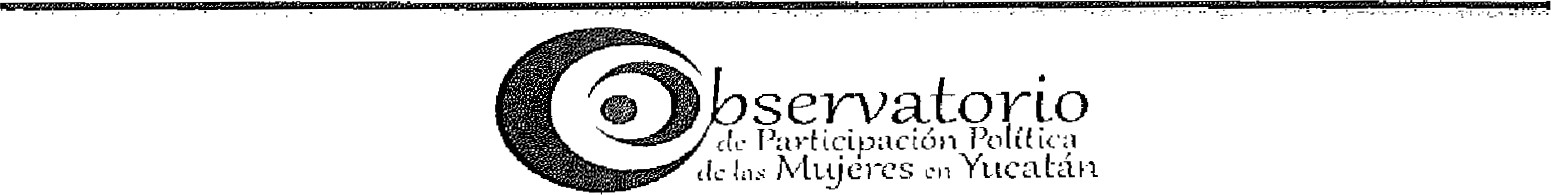 Convención Americana sobre Derechos Humanos, y, de manera particular, de la Ley General de Instituciones y Procedimientos Electorales y la Ley Genera} de Partidos Políticos, así como de la Política de Igualdad de Género y No Discriminación del Instituto, cuyo objetivo es establecer los lineamientos para transversalizar e institucionalizar le perspectiva de género y el principio de no discriminación en los ámbitos de competencia y acción del INE, con el fin de garantizar la igualdad sustantiva y el pleno ejercicio de los derechos humanos,Que tiene su domicilio en la calle 29, por 32 y 34, número 145, de la colonia Buenavista, Código Postal 97127, Mérida, Yucatán, México.Declara la "UADY":13:1. Que es una institución de enseñanza superior, autónoma por ley, descentralizada del Estado, con plena capacidad, personalidad jurídica y patrimonio propios; que se rige por su Ley Orgánica contenida en el Decreto número 2571 publicado en el Diario Oficial del Gobierno del Estado con fecha 31 de agosto de 1984, que tiene por finalidades, educar, generar el conocimiento y difundir la cultura en beneficio de la sociedad, como establecen tos artículos 1 y 3 de su Ley Orgánica.Que tiene la atribución para celebrar convenios con otras instituciones nacionales o extranjeras que contribuyan a cumplir sus fines según lo dispuesto por el artículo 7 fracción IX de su Ley Orgánica.Que el Rector es su Representante Legal, de acuerdo con el artículo 16 de su Ley Orgánica y que dicha personalidad la acredita con las actas del Consejo Universitario, debidamente protocolizadas, de fechas 3 de noviembre de 2014 y 1 de enero de 2015.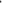 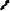 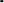 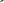 Que el Maestro en Ciencias Carlos Alberto Estrada Pinto es titular de la Dirección General de Desarrollo Académico, de conformidad con el nombramiento de fecha 1 de enero de 2015, suscrito por el Doctor José de Jesús Williams, Rector de la Universidad Autónoma de Yucatán y cuya finalidad es apoyar en el cumplimiento de las funciones de la Universidad Autónoma de Yucatán.Que cuenta con el Registro Federal de Contribuyentes No. UAY8409012S1.Que señala como domicilio para efectos del presente contrato, el siguiente: predio número 491-A. de la calle 60 con 571 Edificio Central, Código Postal 97000, Mérida, Yucatán,México.Declaran "Las partes":Se reconocen recíprocamente fa calidad con que comparecen y están de acuerdo con las declaraciones que anteceden; por lo que manifiestan su conformidad para suscribir et presente instrumento, ya que no existen vicios del consentimiento que pudieran afectar su validez.Están interesados en el desarrollo de programas de cooperación interinstitucional y realización de actividades conjuntas, así como sujetar sus compromisos a los términos y condiciones insertos en las siguientes:CláusulasPrimera. Objeto.“Las Partes" convienen que el objeto del presente instrumento consiste en establecer de manera conjunta los mecanismos de colaboración para elaborar e implementar un "Protocolo para la Atención de la Violencia Política contra las Mujeres en razón de Género del Estado de Yucatán", con la finalidad de prevenir y atender la violencia política contra las mujeres en razón de género en coordinación con las dependencias, instituciones y autoridades en materia de investigación y procuración de justicia en materia electoral en el estado de Yucatán y garantizando et ejercicio de los derechos humanos de las mujeres, sirviendo de instrumento de orientación para todo el funcionariado público, con actividades de prevención, atención y sanción de todo tipo de violencia contra las mujeres en el ámbito estatal y municipal.Segunda. Objetivos específicos.En la implementación de las actividades contenidas en el presente convenio, "Las Partes" acuerdan establecer los siguientes compromisos específicos:La persona titular de la Presidencia en turno del Observatorio de Participación Política de la Mujer deberá designar a la persona que se encargará de coordinar, vigilar y dar seguimiento a todas las actividades relacionadas con la elaboración e implementación del protocolo.Nombrar a una persona para participar activamente en las actividades que se realicen en el marco de la elaboración del "Protocolo para la Atención de la Violencia Política contra las Mujeres en razón de Género del Estado de Yucatán"*Brindar todas las facilidades a Fa persona nombrada por parte de su dependencia y/o entidad para asistir a todas las reuniones y mesas de trabajo que se realicen en el proceso para elaborar el protocolo.Trabajar en conjunto para promover campañas sobre el "Protocolo para la Atención de I Violencia Política contra las Mujeres en razón de Género del Estado de Yucatán", sobre la prevención y atención de la violencia contra las mujeres.Proporcionar la información y asesoría, siempre que te sea solicitada y sea necesaria para la elaboración e implementación del protocolo.Diseñar de común acuerdo un calendario para el desarrollo de las actividades y realización de las mesas de trabajo, a los que se sujetarán para la elaboración e implementación del protocolo.Tercera. ComunicacionesLas comunicaciones referentes a cualquier aspecto de este Convenio, se deberán dirigir de forma expresa y por escrito a los domicilios señalados por "Las Partes" en el apartado de declaraciones.Cuarta. Recursos económicos."Las partes" convienen y establecen como límites del presente convenio normado por la capacidad administrativa. los recursos materiales y los recursos humanos de cada una de ellas. 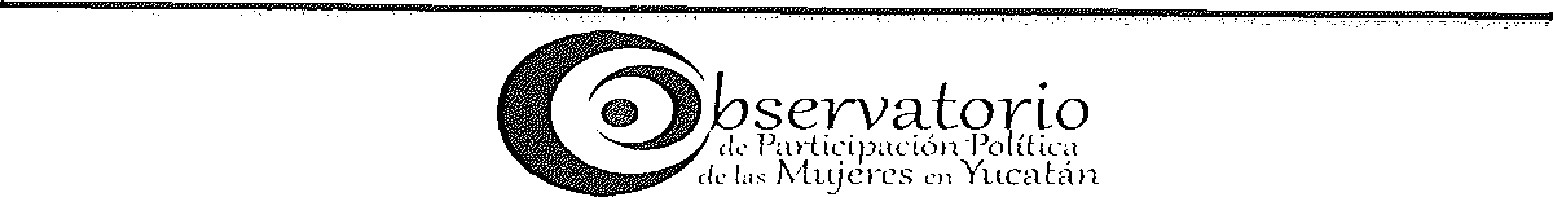 En dicho entendido, "Las partes" se coordinarán en comunicación y organización mediante el personal designado por medio del presente instrumento, con la finalidad de elegir los cursos y/o programas, actividades y mesas de trabajo, que deseen llevar a cabo, en la elaboración e implementación del protocolo, así como de las fechas y el lugar para su desarrollo."Las partes" acuerdan que en la medida de su disponibilidad presupuestaria apoyarán los programas y acciones que se implementen para el cumplimiento del objeto del presente instrumento.Quinta. Propiedad intelectual."Las partes", convienen que la difusión del objeto del presente Convenio se realizará de común acuerdo."Las partes", establecen que las publicaciones, las coproducciones, los proyectos, los programas, las actividades y los trabajos que deriven de los eventos institucionales, que sean susceptibles de protección intelectual, corresponderán a la parte cuyo personal haya realizado el trabajo objeto de protección, dándole el debido reconocimiento a quienes hayan intervenido en la realización del mismo, por Io que dicha parte gozará, en lo que le corresponda, de tos derechos otorgados por las leyes vigentes y aplicables en materia de propiedad intelectual, tanto en los Estados Unidos Mexicanos, como en el extranjero,En caso de trabajos actividades, proyectos y programas generados y de los cuales no sea posible determinar el grado de participación de "Las partes", la titularidad de la propiedad intelectual corresponderá a las instituciones en partes iguales, otorgando el debido reconocimiento a quienes hayan intervenido en la realización de los mismos.Queda expresamente entendido que "Las partes" podrán utilizar en sus tareas, los resultados obtenidos de tas actividades amparadas por el presente instrumento jurídico.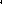 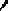 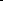 Si no hubiese acuerdo entre "Las partes" se obligan a reconocerse mutuamente los créditos correspondientes y ajustarse a lo dispuesto en la Ley de la Propiedad Industrial, Ley Federal del Derecho de Autor, sus reglamentos y demás normatividad aplicable y vigente.Sexta. Transparencia."Las partes", convienen en que se tendrá como principio la máxima publicidad y que cualquier información de carácter confidencial o reservada derivada del presente Convenio, se sujetará de conformidad con lo dispuesto por los artículos 113, 116 y 120 de la Ley General de Transparencia y Acceso a la Información Pública; 110, 113 y 117 de la Ley Federal de Transparencia y Acceso a la Información Pública; 78 de la Ley de Transparencia y Acceso a la Información Pública del Estado de Yucatán; Fa Ley General de Instituciones y Procedimientos Electorales y demás Leyes y normatividad electoral vigentes y aplicables, salvo que sea autorizada de forma expresa y por escrito por cualquiera de "Las partes" y/o por las Personas Titulares de tos respectivos datos personales.Séptima. Responsabilidad civil caso fortuito o fuerza mayor."Las partes" estarán exentas de toda responsabilidad civil por los daños y perjuicios que pudieran derivar en caso de incumplimiento total o parcial del presente convenio debido a un caso fortuito o fuerza mayor, entendiéndose por esto todo acontecimiento, presente o futuro, ya sea fenómeno de la naturaleza o no, que esté fuera del dominio de la voluntad, que no pueda preverse o que aun previéndose no pueda evitarse. En tales supuestos "Las partes" revisarán de común acuerdo el avance de los trabajos, actividades, proyectos y programas para establecer las bases de su terminación.Octava. Relación no laboral."Las partes" convienen que el personal nombrado por cada una de ellas para la realización del objeto materia de este Convenio, se entenderá relacionado exclusivamente con aquella que lo empleó. En consecuencia, asumirá su responsabilidad laboral, civil y de cualquier otro tipo, sin que, por la colaboración puedan derivarse obligaciones legales a cargo de la otra parte y, en ningún caso serán consideradas como patrones solidarios o sustitutos. dado que el personal que intervengan en la ejecución del presente instrumento. mantendrá su situación jurídico-laboral, lo que no originará una nueva relación laboral.Este convenio no podrá interpretarse de ninguna manera como constitutivo de cualquier tipo de asociación o vínculo de carácter laboral entre éstas, por lo que la relación laboral se entenderá en todos los casos entre la parte contratante y su personal respectivo, debiendo la parte contratante que contrató al responder por los conflictos laborales generados por su personal,Si en la elaboración de un trabajo, programa, proyecto o actividad interviene personal que preste sus servicios, instituciones y/o personas distintas a "Las partes", en ese sentido dicho personal continuará sujeto bajo la dirección, dependencia, institución o persona para la cual trabaja. por Io que su participación no originará subordinación ni relación alguna de carácter laboral con ninguna de "Las partes".Novena, Modificaciones.El presente Convenio podrá ser modificado o adicionado por la mayoría de las partes, siempre y cuando medie causa justificada o superveniente.La intención de modificación o adición del convenio deberá ser notificada a "Las partes", al menos con treinta 30 días naturales de anticipación, la cual deberá ser acordada y/o aprobada por escrito por la mayoría de "Las partes". Las modificaciones o adiciones surtirán sus efectos legales de conformidad con lo establecido en la cláusula Décima, salvo mutuo acuerdo en contrario,Décima. Vigencia.El presente instrumento jurídico tendrá vigencia a partir de su firma y hasta ta conclusión d lo objetivos pactados en el presente convenio.Décima primera. Terminación anticipada.Cualquiera de "Las partes" puede dar por terminado el presente convenio, previo aviso por escrito con una anticipación de treinta días naturales. previendo que éste no afecte los programas, proyectos de trabajo que se estén desarrollando, los que deberán continuarse hasta su total conclusión, salvo mutuo acuerdo en contrario. LOS programas, proyectos, trabajos y actividades u se acuerden y suscriban al amparo de este instrumento tendrán la vigencia que en cada uno de e 19 se consigne.Décima segunda. Cesión de derechos y obligaciones.Ninguna de "Las partes" podrá ceder o transferir parcial o totalmente los der derivados del presente Convenio.Cualquier cesión de derechos hecha por "Las partes" en contravención que antecede no surtirá ningún efecto legal.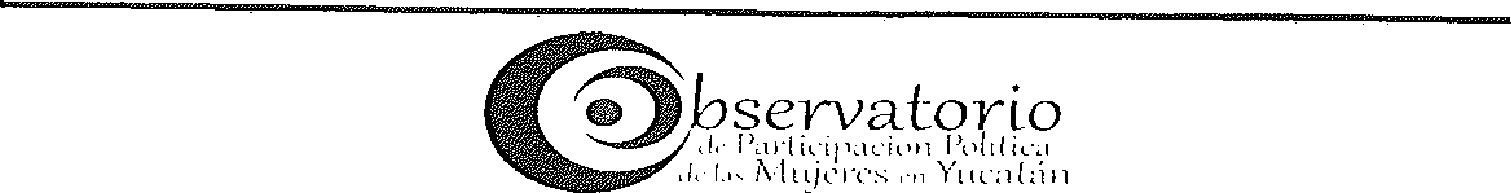 Décima tercera. Uso de logos y emblemas."Las partes" convienen en proporcionar sus respectivos logos o emblemas institucionales con el propósito de la respectiva identificación institucional, única y exclusivamente en el cumplimiento del objeto del presente convenio.Décima cuarta, Cumplimiento."Las partes" manifiestan que la firma de este convenio y los compromisos contraídos en él, son producto de su buena fe y que en la celebración del mismo no existe dolo, mala fe o cualquier otro motivo que vicie su consentimiento por lo que se comprometen a realizar todas las acciones necesarias que permitan su debido cumplimiento.Décima quinta. Buena fe"Las partes" expresan que el presente instrumento es producto de la buena fe, por lo que toda controversia e interpretación que se derive del mismo, respecto de su formulación, operación y cumplimiento, será resuelta de común acuerdo,Leído que fue en su integridad el contenido de todas y cada una de las cláusulas del presente convenio, "Las partes” manifestaron darse por enteradas de su alcance, valor y fuerza legal* firmando de conformidad en catorce tantos quienes en ella intervinieron, en [a ciudad de Mérida Yucatán, el día 23 del mes de abril del año 2018,Esta es la última hoja del convenio específico de colaboración interinstitucional de fecha 23 de abril de 201 8.POR EL “TEEY”ABOG. FERNANDO JAVIER BOLIO VALESMAGISTRADO PRESIDENTE.POR EL IEPACMTRA. MARIA DE LOURDE S ROSAS MOYACONSEJERA PRESIDENTE DEL CONSEJO GENERALMTRO. HIDALGO ARMANDO VICTORIA MALDONADOSECRETARIO EJECUTIVO DEL CONSEJO GENERALPOR EL “IPIEMH”C. ALAINE PATRICIA LÓPEZ BRICEÑODIRECTORA GENERALPOR LA “SGG”LICDA. MARTHA LETICIA GÓNGORA SÁNCHEZSECRETARIA GENERAL DE GOBIERNO.POR LA “FGE”MD. ARIEL FRANCISCO ALDECUA KUKFISCAL GENERAL DEL ESTADO.POR EL INEC.P. FERNANDO BALMES PÉREZVOCAL EJECUTIVOPOR LA “SEJUVE”LIC. JUAN CARLOS BARRERA TELLOSECRETARIO DE LA JUVENTUD.POR EL “INDEREM”LIC. JOSE LUIS NOVELO AYUSODIRECTOR GENERALPOR LA UADYDR. JOSÉ DE JESÚS WILLIAMSRECTORM. EN C. CARLOS ALBERTO ESTRADA PINTODIRECTOR GENERAL DE DESARROLLO ACADÉMICO.POR EL CONGRESOMTRA. CELIA CECILIA RIVAS RODRÍGUEZPRESIDENTE DE LA JUNTA DE GOBIERNO Y COORDINACIÓN POLÍTICA.POR LA CODHEYMTRO. MIGUEL OSCAR SABIDO SANTANA.SECRETARIO EJECUTIVO Y ENCANGADO DE LA PRESIDENCIAMATRO. DELIO JOSÉ PENICHE NOVELOSECRETARIO DE EDUCACIÓN POR EL INDEMAYALOC. PAULINA DEL ROSARIO CETINA AMAYADIRECTORA GENERAL19/19